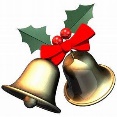 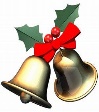 Zin om in de kerstsfeer te komen? Ga dan naar deWorkshop Kerststukjes makenJannie en Ans helpen je een prachtig kunstwerk te  maken.Wij zorgen voor basismateriaal zoals oase en diverse soorten groen. Neem zelf een snoeischaar mee en iets om de oase in te doen zoals een mandje of een mooie pot. Ook leuke versieringen zoals klokjes, dennenappels of kerstballen zijn welkom.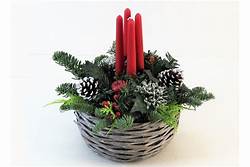 Wanneer: dinsdag 14 december van 10.00 -12.00 en 19.00 – 21.00Buurthuiskamer OASE, Adres: Vrolikstraat 281Deelname: € 4,-  inclusief koffie, thee en lekkersAanmelden en info: info@oasestichting.nl of bij Ans van Stijgeren 06 25115856Met een coronacheck is iedereen welkom